Квитанция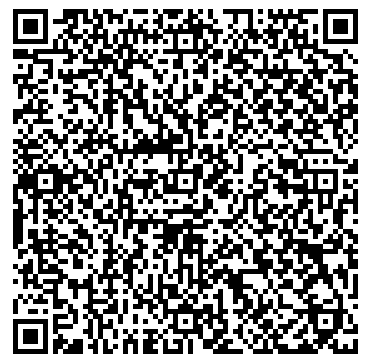 МИНФИН Приморского края (КГА ПОУ "Энергетический колледж" л/счет 30206У81730)МИНФИН Приморского края (КГА ПОУ "Энергетический колледж" л/счет 30206У81730)КвитанцияИНН:2536038419 КПП:253701001Номер счёта получателя: 03224643050000002000К/счет: 40102810545370000012КвитанцияБИК:010507002Наименование банка: ДАЛЬНЕВОСТОЧНОЕ ГУ БАНКА РОССИИ//УФК по Приморскому краю г ВладивостокБИК:010507002Наименование банка: ДАЛЬНЕВОСТОЧНОЕ ГУ БАНКА РОССИИ//УФК по Приморскому краю г ВладивостокКвитанцияОКТМО: 05701000; КБК: 00000000000000000130ОКТМО: 05701000; КБК: 00000000000000000130КвитанцияФИО:ФИО:КвитанцияНазначение платежа: за обучение в филиале г.АртемНазначение платежа: за обучение в филиале г.АртемКвитанцияСумма:Сумма:КвитанцияМИНФИН Приморского края (КГА ПОУ "Энергетический колледж" л/счет 30206У81730)МИНФИН Приморского края (КГА ПОУ "Энергетический колледж" л/счет 30206У81730)КвитанцияИНН:2536038419 КПП:253701001Номер счёта получателя: 03224643050000002000К/счет: 40102810545370000012КвитанцияБИК:010507002Наименование банка: ДАЛЬНЕВОСТОЧНОЕ ГУ БАНКА РОССИИ//УФК по Приморскому краю г ВладивостокБИК:010507002Наименование банка: ДАЛЬНЕВОСТОЧНОЕ ГУ БАНКА РОССИИ//УФК по Приморскому краю г ВладивостокКвитанцияОКТМО: 05701000; КБК: 00000000000000000130ОКТМО: 05701000; КБК: 00000000000000000130КвитанцияФИО:ФИО:КвитанцияНазначение платежа: за обучение в филиале г.АртемНазначение платежа: за обучение в филиале г.АртемКвитанцияСумма:Сумма:КвитанцияМИНФИН Приморского края (КГА ПОУ "Энергетический колледж" л/счет 30206У81730)МИНФИН Приморского края (КГА ПОУ "Энергетический колледж" л/счет 30206У81730)КвитанцияИНН:2536038419 КПП:253701001Номер счёта получателя: 03224643050000002000К/счет: 40102810545370000012КвитанцияБИК:010507002Наименование банка: ДАЛЬНЕВОСТОЧНОЕ ГУ БАНКА РОССИИ//УФК по Приморскому краю г ВладивостокБИК:010507002Наименование банка: ДАЛЬНЕВОСТОЧНОЕ ГУ БАНКА РОССИИ//УФК по Приморскому краю г ВладивостокКвитанцияОКТМО: 05701000; КБК: 00000000000000000130ОКТМО: 05701000; КБК: 00000000000000000130КвитанцияФИО:ФИО:КвитанцияНазначение платежа: за обучение в филиале г.АртемНазначение платежа: за обучение в филиале г.АртемКвитанцияСумма:Сумма: